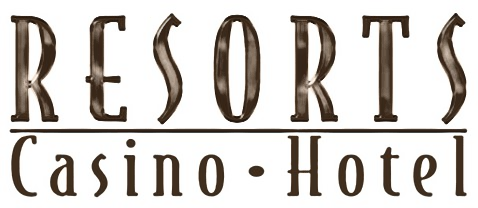 Location:  Resorts on the Boardwalk at No. Carolina Ave, Atlantic City, NJ, in the Horizon Room on the Dining Level.Resorts boasts 5 restaurants, a food court and Margaritaville! Plus, there’s a walkway connecting to Hard Rock Hotel next door.When:  Saturday, February 1st  – Monday, Feb.3rd, 2025Early Bird Friday, January 30th  • 12 noon • 5 games Format: 19 Games  Rounds 1-14 Fontes-paired no repeats                                       Rounds 15-17 Chew pairings, repeats possible		                   Round 18 QOTH   Round 19 KOTHDiv. A >1500, Div. B 1100-1500, Div. C <1100, Collins Limited Playing Up within 100 rating points at director’s discretionDirector reserves the right to change the number of divisions and /or pairing method based on division size or standings.  Entry Fee:  $125 All Divisions & Collins • $40 Early Bird                         Early Incentive entries before 11/15 Deduct $10Cash Prizes for 1st, 2nd, 3rd, and 4th Places.  Plus… Additional Prize Categories as well as Class Prizes in each divisionDirector reserves the right to alter the number of place prizes up or down based on division size.Hotel Package:  3 Day, 2 Night Stay Includes: $20 Match Play Casino Voucher for all players upon check-in, Soup, Salad and Sandwich Lunch in Capriccio’s on Monday. All Taxes, Resort Fees and Gratuities are included.Single $393, Double $224 ppFor Friday night stay add: $160 for Single, $80 per person for Double.  All taxes included.Commuter Fee for Players not on Hotel Package $55 • No late fees  Registration Form Follows on Next PageName_________________________________________________________________Email________________________________   Mobile #________________________I choose to play in Division, PLEASE CHECK ONE: Limited Playing Up within 100 rating points at director’s discretion.     A >1500______      B 1100-1500______       C<1100______        Collins_______Prices are for the 2-night stay (Saturday and Sunday) and are inclusive of all taxes and resort fees and lunch on Monday.  All rooms have a refrigerator, free Wi-Fi & will be non-smoking unless otherwise specified.  Room rate includes free access to the Indoor Pool/Fitness Center.  Cancelations less than 3 days prior to check-in will result in a one-night room charge.   Prices guaranteed until January 18, 2025$10 self-parking per Stay, $20 valet per StayCHECK ALL THAT APPLY:  I will be making the hotel reservations for the group._____   Single $393   	                _____Extra night (Fri.) $160_____   Double $224 pp            	_____Extra night (Fri.) $80 pp_____   Rendezvous Tower (newer, larger accommodations but much farther from playing room)_____   Ocean Tower (renovated, but much smaller accommodations near the playing room)_____   Entry Fee $125 All Divisions and Collins 	_____   Early Entry before November 15th, deduct $10_____   Commuter Fee for Players not on Hotel Package $55_____   Early Bird $40 Amount Submitted_____________Roommate’s Name __________________________________   or Assign a Roommate____  Pay with no fees either Zelle to my email or PayPal for friend!orPlease make Check Payable to:  Connie Creed • 200 W. Washington Sq.  #3502 • Philadelphia, PA • 19106 Questions or more information:  215-837-3037 or partygrl@verizon.net                   Connie Creed is Pleased to Present the 16th Annual                                Atlantic City Scrabble Tournamentboards on the boardwalkA three day, 19 game NASPA event skillfully directed by Jason Keller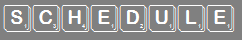 Saturday • 6 Games10:00 AM Registration Opens 11 AM Rounds 1-31:45 Lunch Break3 PM Rounds 4-6Sunday • 8 Games9:30 AM Rounds 7-101:15 Lunch Break2:45 Rounds 11-14Monday • 5 Games9:30 AM Rounds 15-1712:15 Lunch in Capriccio1:00 PM Rounds 18-19 QOTH, KOTH3:30 PM Awards CeremonyThe 15th Annual Atlantic City Scrabble® TourneyBoards on the boardwalkRegistration Form